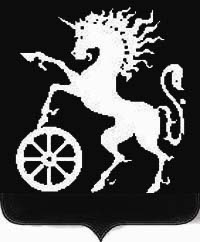 БОГОТОЛЬСКИЙ ГОРОДСКОЙ  СОВЕТ ДЕПУТАТОВР Е Ш Е Н И Ечетырнадцатой сессии Боготольского городского Совета депутатов четвертого созыва27 июня 2013 года                                г. Боготол                                   № 14-238О внесении изменений  в решение Боготольского городского Совета депутатов «Об утверждении Положения об арендной плате за землю в городе Боготоле, определении значений коэффициентов, учитывающих вид разрешенного использования земельного участка (К1) и категорию арендатора (К2), применяемых при определении размера арендной платы за использование земельных участков, государственная собственность на которые не разграничена»В целях реализации Закона Красноярского края «О регулировании земельных отношений в Красноярском крае» от 04.12.2008 №7-2542, в соответствии со ст. ст. 11, 65  Земельного кодекса Российской Федерации,  руководствуясь статьями 25, 56, 81 Устава города Боготол, Боготольский  городской  Совет депутатов РЕШИЛ:1. Внести  в решение Боготольского городского Совета депутатов от 11.03.2010 №  20-539 «Об утверждении Положения об арендной плате за землю в городе Боготоле, определении значений коэффициентов, учитывающих вид разрешенного использования земельного участка (К1) и категорию арендатора (К2), применяемых при определении размера арендной платы за использование земельных участков, государственная собственность на которые не разграничена» следующие изменения:1.1. пункт 2 изложить в следующей редакции:«2.Определить значения коэффициента, учитывающего вид разрешенного использования земельного участка (К1),  применяемого при определении размера арендной платы за использование земельных участков, государственная собственность на которые не разграничена, согласно приложению 2.»;1.2. пункт 4 считать пунктом 5;1.3. дополнить пунктом  4 следующего содержания:«4.Определить значения коэффициента, учитывающего срок (определяемый с даты предоставления в аренду земельного участка), по истечении которого арендатором земельного участка, предоставленного для строительства (за исключением земельного участка, предоставленного для жилищного строительства), не введен в эксплуатацию объект, для строительства которого был предоставлен в аренду такой земельный участок (К3),  применяемого при определении размера арендной платы за использование земельных участков, государственная собственность на которые не разграничена, согласно приложению 4»;1.4.пункт 5 считать пунктом 6;1.5.приложение 1 к  решению изложить в новой редакции согласно приложению 1 к настоящему решению; 1.6.приложение 2 к  решению изложить в новой редакции согласно приложению 2 к настоящему решению;1.7.дополнить приложением  4 «Значения коэффициента, учитывающего срок (определяемый с даты предоставления в аренду земельного участка), по истечении которого арендатором земельного участка, предоставленного для строительства (за исключением земельного участка, предоставленного для жилищного строительства), не введен в эксплуатацию объект, для строительства которого был предоставлен в аренду такой земельный участок (К3),  применяемого при определении размера арендной платы за использование земельных участков, государственная собственность на которые не разграничена», согласно приложению 3 к настоящему решению.2. Контроль за исполнением настоящего решения возложить на постоянную  комиссию  Боготольского городского  Совета депутатов  по вопросам промышленности, транспорта, связи и коммунального хозяйства (председатель Рябчёнок А.М.).3. Настоящее решение вступает в силу со дня официального опубликования в официальном печатном издании газете «Земля боготольская» и распространяется на правоотношения, возникшие с 01.01.2013 года.27 июня 2013 г.                                                                                                                                       Приложение 1к решению Боготольского                                                                                                               городского Совета депутатов от   27.06.2013  № 14-238ПОЛОЖЕНИЕОБ АРЕНДНОЙ ПЛАТЕ ЗА ЗЕМЛЮ В ГОРОДЕ БОГОТОЛЕ1. ОБЩИЕ ПОЛОЖЕНИЯ1.1. Настоящее Положение устанавливает порядок определения размера арендной платы за использование земельных участков, находящихся в муниципальной собственности, а также государственная собственность на которые не разграничена (далее также - арендная плата за землю), а также порядок, условия и сроки внесения арендной платы за землю.1.2. Арендаторами признаются юридические и физические лица, которым земельные участки предоставлены на праве аренды.1.3. Объектами аренды являются земельные участки, находящиеся в муниципальной собственности, а также государственная собственность на которые не разграничена, предоставленные юридическим и физическим лицам на праве аренды.2. ПОРЯДОК ОПРЕДЕЛЕНИЯ РАЗМЕРА АРЕНДНОЙ ПЛАТЫЗА ИСПОЛЬЗОВАНИЕ ЗЕМЕЛЬНЫХ УЧАСТКОВ, НАХОДЯЩИХСЯВ МУНИЦИПАЛЬНОЙ СОБСТВЕННОСТИ2.1. Размер арендной платы за использование земельных участков, находящихся в муниципальной собственности, определяется договором аренды с учетом действующего законодательства и настоящего Положения.Начисление арендной платы за землю осуществляется с момента, указанного в договоре аренды земельного участка.2.2. При определении размера арендной платы учитываются вид разрешенного использования земельного участка и категория арендатора. При определении размера арендной платы за земельные участки, предоставленные для строительства (за исключением земельных участков, предоставленных для жилищного строительства), учитывается также срок (определяемый с даты предоставления в аренду земельного участка), по истечении которого арендатором земельного участка, предоставленного для строительства (за исключением земельного участка, предоставленного для жилищного строительства), не введен в эксплуатацию объект, для строительства которого был предоставлен в аренду такой земельный участок. 2.3. Размер годовой суммы арендной платы за использование земельных участков, кроме земельных участков, предоставленных для строительства (за исключением земельных участков, предоставленных для жилищного строительства), определяется по формулеА = Кс x К1 x К2,где:А - арендная плата за земельный участок в год (рублей);Кс - кадастровая стоимость земельного участка (рублей);К1 - коэффициент, учитывающий вид разрешенного использования земельного участка. Значения К1 признаются равными значениям коэффициента, учитывающего вид разрешенного использования земельного участка (К1), К2 - коэффициент, учитывающий категорию арендатора. Значения К2 признаются равными значениям коэффициента, учитывающего категорию арендатора (К2).2.4. Расчет годовой суммы арендной платы за использование земельных участков, предоставленных для строительства (за исключением земельных участков, предоставленных для жилищного строительства), производится по формуле:А = Кс x К1 x К2 x К3,где:А - арендная плата за земельный участок в год (рублей);Кс - кадастровая стоимость земельного участка (рублей);К1 - коэффициент, учитывающий вид разрешенного использования земельного участка;К2 - коэффициент, учитывающий категорию арендатора;К3 - коэффициент, учитывающий срок (определяемый с даты предоставления в аренду земельного участка), по истечении которого арендатором земельного участка, предоставленного для строительства (за исключением земельного участка, предоставленного для жилищного строительства), не введен в эксплуатацию объект, для строительства которого был предоставлен в аренду такой земельный участок.2.5. Значения коэффициента  К1 устанавливаются равными для всех территориальных зон, установленных Правилами землепользования и застройки муниципального образования город Боготол.2.6. В случае если в договоре аренды земельного участка на стороне арендатора выступает несколько лиц, являющихся собственниками зданий, строений, сооружений (помещений в них), расположенных на данном земельном участке, арендная плата рассчитывается отдельно для каждого собственника исходя из кадастровой стоимости земельного участка пропорционально доле в праве или занимаемой площади в здании, строении, сооружении, с учетом основного вида использования принадлежащего лицу объекта недвижимости (индивидуальное применение коэффициентов К1 и К2 для каждого собственника).2.7. В случае изменения порядка определения размера арендной платы за землю, а также государственной кадастровой оценки земель, обусловленных нормативными правовыми актами Российской Федерации, Красноярского края, города Боготола, размер арендной платы за землю изменяется с момента вступления в силу соответствующего правового акта в одностороннем порядке без дополнительного уведомления арендаторов земельных участков.3. ПОРЯДОК, УСЛОВИЯ И СРОКИ ВНЕСЕНИЯ АРЕНДНОЙ ПЛАТЫЗА ИСПОЛЬЗОВАНИЕ ЗЕМЕЛЬНЫХ УЧАСТКОВ, НАХОДЯЩИХСЯВ МУНИЦИПАЛЬНОЙ СОБСТВЕННОСТИ3.1. Периодом внесения арендной платы за землю для арендаторов - юридических лиц является квартал, а для арендаторов - физических лиц, в том числе индивидуальных предпринимателей - год.3.2. Арендная плата за землю вносится арендаторами - юридическими лицами ежеквартально не позднее 10 числа первого месяца текущего квартала.3.3. Арендная плата за землю вносится арендаторами - физическими лицами, в том числе индивидуальными предпринимателями – 15 ноября текущего года.3.4. В платежном документе на перечисление арендной платы за землю указываются назначение платежа, дата и номер договора аренды.3.5. Копии платежных документов с отметкой банка, подтверждающих перечисление арендной платы за землю, в десятидневный срок после оплаты направляются арендодателю.3.6. За несвоевременное и (или) неполное внесение арендной платы за землю арендаторы уплачивают неустойку (пени, штраф) в размере, определенном договором аренды.3.7. Арендная плата за землю за первый период, а также в случае распространения действия договора на отношения, возникшие между сторонами до заключения договора, за период, предшествующий заключению договора (первый платеж), подлежит уплате в течение тридцати дней с даты заключения договора.Приложение 2к решению Боготольского городского Совета депутатов от  27.06.2013 № 14-238ЗНАЧЕНИЯ КОЭФФИЦИЕНТА, УЧИТЫВАЮЩЕГО ВИД РАЗРЕШЕННОГОИСПОЛЬЗОВАНИЯ ЗЕМЕЛЬНОГО УЧАСТКА (К1), ПРИМЕНЯЕМОГО ПРИ ОПРЕДЕЛЕНИИ РАЗМЕРА АРЕНДНОЙ ПЛАТЫЗА ИСПОЛЬЗОВАНИЕ ЗЕМЕЛЬНЫХ УЧАСТКОВ, ГОСУДАРСТВЕННАЯСОБСТВЕННОСТЬ НА КОТОРЫЕ НЕ РАЗГРАНИЧЕНА                                                        Приложение 3                                                                            к решению Боготольского                                                                                   городского Совета депутатов                                                                        от 27.06.2013 № 14-238ЗНАЧЕНИЯ КОЭФФИЦИЕНТА, УЧИТЫВАЮЩЕГО СРОК, ПО ИСТЕЧЕНИИ КОТОРОГО АРЕНДАТОРОМ ЗЕМЕЛЬНОГО УЧАСТКА, ПРЕДОСТАВЛЕННОГО ДЛЯ СТРОИТЕЛЬСТВА (ЗА ИСКЛЮЧЕНИЕМ ЗЕМЕЛЬНОГО УЧАСТКА, ПРЕДОСТАВЛЕННОГО ДЛЯ ЖИЛИЩНОГО СТРОИТЕЛЬСТВА), НЕ ВВЕДЕН В  ЭКСПЛУАТАЦИЮ ОБЪЕКТ, ДЛЯ СТРОИТЕЛЬСТВА  КОТОРОГО  БЫЛ ПРЕДОСТАВЛЕН  В АРЕНДУ ТАКОЙ ЗЕМЕЛЬНЫЙ УЧАСТОК (К3), ПРИМЕНЯЕМОГО ПРИ ОПРЕДЕЛЕНИИ РАЗМЕРА АРЕНДНОЙ ПЛАТЫ ЗА ИСПОЛЬЗОВАНИЕ ЗЕМЕЛЬНЫХ УЧАСТКОВ, ГОСУДАРСТВЕННАЯ СОБСТВЕННОСТЬ НА КОТОРЫЕНЕ РАЗГРАНИЧЕНАГлава города Боготола,председатель Боготольского городского Совета депутатовА.Н. АртибякинВид разрешенного использованияЗначение коэффициента, учитывающего вид разрешенного использования земельного участка (К1) Земельные участки, предназначенные для размещения домов среднеэтажной и многоэтажной жилой застройки. 0,05 Земельные участки, предназначенные для размещения домов малоэтажной жилой застройки, в том числе индивидуальной жилой застройки, ведения личного подсобного хозяйства. 0,02Земельные участки, предназначенные для размещения гаражей и автостоянок. 0,1 Земельные участки, предназначенные для дачного строительства, садоводства и огородничества  0,04Земельные участки, предназначенные для размещения объектов торговли, общественного питания и бытового обслуживания, площадью до 100 кв.м.. 0,25Земельные участки, предназначенные для размещения объектов торговли, общественного питания и бытового обслуживания, площадью от 100 до 600 кв.м0,17Земельные участки, предназначенные для размещения объектов торговли, общественного питания и бытового обслуживания, площадью свыше 600 кв.м0,05 Земельные участки, предназначенные для размещения офисных зданий делового и коммерческого назначения.0,02Земельные участки, предназначенные для размещения производственных и административных зданий, строений, сооружений промышленности, коммунального хозяйства, материально-технического, продовольственного снабжения, сбыта и заготовок.0,05Земельные участки, предназначенные для размещения портов, водных, железнодорожных вокзалов, автодорожных вокзалов, аэропортов, аэродромов, аэровокзалов.0,08Земельные участки, предназначенные для разработки полезных ископаемых, размещения железнодорожных путей, автомобильных дорог, искусственно созданных внутренних водных путей, причалов, пристаней, полос отвода железных и автомобильных дорог, водных путей, трубопроводов, кабельных, радиорелейных и воздушных линий связи и линий радиофикации, воздушных линий электропередачи конструктивных элементов и сооружений, объектов, необходимых для эксплуатации, содержания, строительства, реконструкции, ремонта, развития наземных и подземных зданий, строений, сооружений, устройств транспорта, энергетики и связи; размещения наземных сооружений и инфраструктуры спутниковой связи, объектов космической деятельности, военных объектов.0,02Земельные участки, предназначенные для размещения административных зданий, объектов образования, науки, здравоохранения и социального обеспечения, физической культуры и спорта, культуры, искусства, религии.0,01№ п/пКатегория арендатораЗначение коэффициента, учитывающего категорию арендатора (К2)1.Срок аренды земельного участка (определяемый с даты предоставления в аренду земельного участка) по истечении которого арендатором не введен в эксплуатацию объект строительства до 3 лет12.Срок аренды земельного участка (определяемый с даты предоставления в аренду земельного участка) по истечении которого арендатором не введен в эксплуатацию объект строительства от 3 до 6 лет1,13.Срок аренды земельного участка (определяемый с даты предоставления в аренду земельного участка) по истечении которого арендатором не введен в эксплуатацию объект строительства  свыше 6 лет1,2